БІЛОЦЕРКІВСЬКА МІСЬКА РАДАКИЇВСЬКОЇ ОБЛАСТІВИКОНАВЧИЙ КОМІТЕТПРОЕКТ РІШЕННЯ«__» _______ 2018 року                            м. Біла Церква                                            № _____Про звіт начальника відділу з питань торгово-побутового обслуговування населення і громадського харчування Білоцерківської міської ради про роботу із зверненнями громадян за 2017 рік та І квартал 2018 року.	Заслухавши звіт начальника відділу з питань торгово-побутового обслуговування населення і громадського харчування Білоцерківської міської ради Беркут М.В. про роботу із зверненнями громадян за 2017 рік та І квартал 2018 року  відповідно до делегованих повноважень та законів України «Про звернення громадян», «Про місцеве самоврядування в Україні», виконавчий комітет міської ради вирішив:	Звіт начальника відділу з питань торгово-побутового обслуговування населення і громадського харчування Білоцерківської міської ради Беркут М.В. про роботу із зверненнями  громадян за 2017 рік та І квартал 2018 року взяти до відома.Міський голова 									Г. ДикийЗвітначальника відділу з питань торгово-побутового обслуговування населення і громадського харчування Білоцерківської міської ради про роботу із зверненнямигромадян  за 2017 рік та I квартал 2018 року	На виконання вимог Закону України «Про звернення громадян» в роботі зі зверненнями громадян у відділі з питань торгово-побутового обслуговування населення і громадського харчування Білоцерківської міської ради приділяється значна увага.			   Прийом громадян працівниками відділу ведеться згідно затвердженого графіку та з веденням відповідного журналу  прийому громадян:   На прийомі громадянам надаються відповідні роз'яснення і видаються  інформаційні бюлетені щодо порядку розгляду відповідного питання та бланки відповідних заяв.   У відділі ведеться  реєстрація звернень громадян , прийому та підготовки відповідей з питань, що стосуються відділу відповідно до функціональних обов’язків. По деяким конфліктним питанням (скаргам) формуються відповідні справи з копіями матеріалів, які зберігаються у відділі.	Реєстрація, виконання та контроль за розглядом звернень громадян проводиться згідно Інструкції з організації роботи щодо розгляду звернень громадян, затвердженої розпорядженням виконавчого комітету Білоцерківської міської ради № 931 від 29.12.2002р. «Про затвердження Інструкції з організації роботи щодо розгляду звернень громадян у виконкомі, управліннях, відділах та інших структурних підрозділах Білоцерківської міської ради». Відповіді за зверненнями громадян  працівниками відділу готуються своєчасно з дотриманням строку та  у відповідності до законодавства у сфері торгівлі , побутового обслуговування населення , захисту прав споживача;- всі працівники відділу та сектору захисту прав споживача під розпис ознайомлені з порядком розгляду звернень у відповідності до Закону України  "Про  звернення громадян", Указу Президента України від 13.08.2002 року №700/2002  "Про додаткові заходи щодо забезпечення реалізації громадянами конституційного права на звернення, рішення виконавчого комітету Білоцерківської міської ради №138 від 08.04.2008 "Про забезпечення заходів щодо забезпечення реалізації та гарантування конституційного права на звернення до органів місцевого самоврядування";  надаються кваліфіковані роз’яснення з питань процедури звернень;- складено план роботи відділу, в якому одним із пунктів є аналіз стану роботи із зверненнями громадян, тому двічі на місяць у відділі перевіряється та аналізується робота із зверненнями громадян;- три рази на тиждень ведеться особистий прийом відвідувачів начальником відділу;- фахівці відділу надають  підтримку громадянам, як шляхом безпосереднього розгляду їх звернень, вжиття заходів для реагування за фактами порушення прав споживачів, так і шляхом заходів правоосвітницького характеру та консультативної і методологічної допомоги. - переважна кількість проблемних питань по захисту прав споживачів працівниками відділу вирішується безпосередньо на місці, в конкретних випадках надається   допомога  споживачам у складанні претензій та заяв.- з працівниками відділу систематично проводиться робота по недопущенню надання неоднозначних, необґрунтованих або неповних відповідей, порушення термінів, встановлених законодавством України, безпідставної передачі розгляду звернень іншим організаціям та службам міста;          - звернення громадян, які мають встановлені законодавством України пільги, розглядаються у першочерговому порядку;           - рішення про відмову в задоволенні вимог, викладених у заяві ( клопотанні), доводиться до відома громадянина в письмовій формі з посиланням на Закон з викладенням мотивів відмови, а також із роз’ясненням порядку оскарження прийнятого рішення. В термін за 2017рік та за І квартал 2018 року до відділу з питань торгово-побутового обслуговування населення та громадського харчування міської ради надійшло 616 заяв та звернень від суб’єктів підприємницької діяльності та громадян міста. (дані зазначені в  порівняльних таблицях №1, №2)Таблиця № 1.Порівняльна таблиця кількості звернень  громадян, установ, організацій   до відділу з питань торгово- побутового обслуговування населення і громадського харчування через виконавчий комітет Білоцерківської міської ради міської ради 2017 – І кв. 2018 рр.Таблиця № 2.                                  Порівняльна  таблицякількості звернень  до відділу з питань торгово – побутового обслуговування населення і громадського харчування міської радиза 2017 – І кв. 2018 рр.В період 2017 року та І квартал 2018р. спеціалістами відділу розглянуто 14 колективних звернень, в основному це звернення  від мешканців міста з питань порушення тиші і громадського порядку біля житлових будинків в нічні та вечірні години закладами торгівлі та ресторанного господарства.  Для вирішення проблемних питань, піднятих у зверненнях громадян створено робочу групу спільно із міським відділом поліції Головного управління  національної поліції в Київській області були проведені  перевірки в наслідок яких складено 38 протоколів та направлено на розгляд адмінкомісії. На базі відділу створено сектор з питань захисту прав споживачів.Завідувачем сектору в період  за 2017 рік та І квартал 2018 року  було прийнято 96 письмових заяви та прийнято 146 громадян, яким в усній формі надана юридична консультація з питань захисту  їхніх  прав. До суду рекомендовано звернутися 3 заявникам.Повернено коштів заявникам за придбаний неякісний товар у 2017 році на суму 42 тисячі 676 гривні. За І квартал 2018 року  повернено кошти в сумі 18 тисяч  765 гривень.   З  метою недопущення порушень чинного законодавства України у сфері торгівлі, громадського харчування та побуту ведеться тісна співпраця з Державною службою України з питань безпечності харчових продуктів та захисту споживачів з якими проводяться спільні наради та перевірки. Головними спеціалістами відділу систематично надаються консультації фізичним особам-підприємцям, як в телефонному режимі та і на прийомах у відділі щодо оформлення дозвільних документів на право введення підприємницької діяльності а саме: оформлення куточку споживача, погодження режиму роботи закладів торгівлі, громадського харчування та побутового обслуговування населення, що регулюють торгівельну діяльність та сферу захисту прав споживачів.За 2017 рік подовжено термін дії книг відгуків та пропозицій - 436 суб’єктам підприємницької діяльності та зареєстровано - 690 нових, за І квартал 2018 року подовжено термін дії книг відгуків та пропозицій – 308 суб’єктам підприємницької діяльності  та   зареєстровано нових - 129.В той же час аналіз справ на споживчому ринку м. Білої  Церкви свідчить про те, що кількість порушених вимог чинного законодавства у сфері захисту прав споживачів збільшується. Споживчий ринок продовжує насичуватися неякісними та небезпечними для людей товарами, харчовими продуктами та наданню неякісних послуг.З метою ефективного виконання поставлених завдань перед відділом та задоволення  зростаючих потреб мешканців нашого міста щодо якості обслуговування у сфері торгівлі, побуту, прав споживача спеціалістами відділу приділяється значна увага до більш  поглибленого вивчення нововведень у чинному законодавстві задля ефективнішого вирішення питань у даних галузях.           Звіт підготовлено з урахуванням Методики оцінювання рівня організації роботи із     зверненнями громадян в органах виконавчої влади, затвердженої постановою Кабміну Міністрів від 24.06.2009 №630:Начальник відділу з питань торгово-побутовогообслуговування населення і громадського 					М.БеркутПерелік звернень до відділу Перелік звернень до відділу 2015р.2016 р.2017р.Станом на 01.06.2018рЗагальна  кількість  звернень:Загальна  кількість  звернень:   338379312118від Київської обласної державної адміністрації:від Київської обласної державної адміністрації:1088-від відділів виконавчого комітету міської ради:від відділів виконавчого комітету міської ради:4612010від депутатів міської ради:від депутатів міської ради:652-від відділу звернень громадян:від відділу звернень громадян:27702519-по питанням порушення графіків роботи:-по питанням порушення графіків роботи:261-по питанню придбання неякісних товарів:-по питанню придбання неякісних товарів:101---продовольча група товарів-продовольча група товарів41110-промислова група товарів-промислова група товарів6-55-по питанням неякісно наданих послуг споживачам:-по питанням неякісно наданих послуг споживачам:62--по питанням стихійної торгівлі на вулицях міста:-по питанням стихійної торгівлі на вулицях міста:133--по питанню перевищення допустимих рівнів шуму від роботи торгівельних закладів та порушеннягромадського порядку:-по питанню перевищення допустимих рівнів шуму від роботи торгівельних закладів та порушеннягромадського порядку:24-3-по питанню функціонування закладів торгівлі та громадського харчування без дозвільних документів-по питанню функціонування закладів торгівлі та громадського харчування без дозвільних документів221--по питанням порушення Правил торгівлі та обслуговування споживачів-по питанням порушення Правил торгівлі та обслуговування споживачів4-93-по питанню встановлення   режиму роботи у закладах торгівлі, громадського харчування, побутового обслуговування населення:-по питанню встановлення   режиму роботи у закладах торгівлі, громадського харчування, побутового обслуговування населення:1821149163-по продажу алкогольних напоїв:--351-колективні звернення:7715122-від МВС України/ Національної поліції України:12121051-по питанням порушення графіків роботи336---по питанням стихійної торгівлі на вулицях міста2233--по питанню перевищення допустимих рівнів шуму від роботи торгівельних закладів та порушення громадського порядку:11931Перелік звернень громадян до відділу:2015р.2016 р.2017р.Станом на 01.06.2018рЗагальна кількість звернень:5287910383Продовольча група товарів:1431Магазини/супермаркети-141Ринки---Промислова група товарів:453611Продовольча група товарів--Магазини/супермаркети промислова група  товарів:Побутова техніка: (2-Технополіс, 2- Комфі , 1- Епіцентр, 1- «Сімка», 1-Фокстрот, 25374Одяг/Взуття4121212 Інші:38176Послуги:6--3По питанням порушення Правил торгівлі та Правил торгівельного обслуговування населення:439157від ФОП на участь в ярмаркових заходах422283449від управлінь, установ, організацій, спілок:6---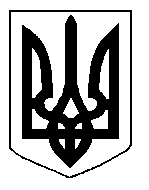 